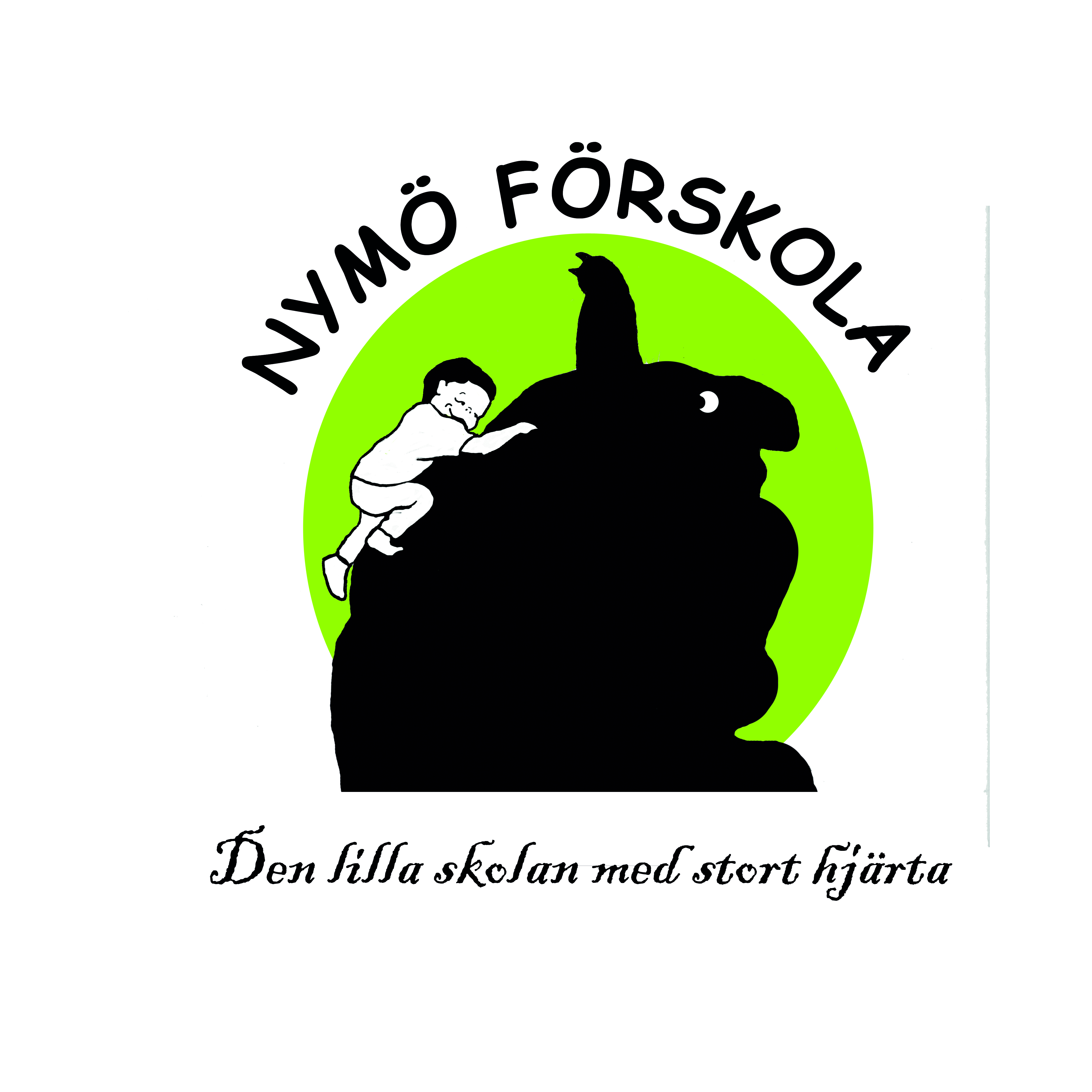 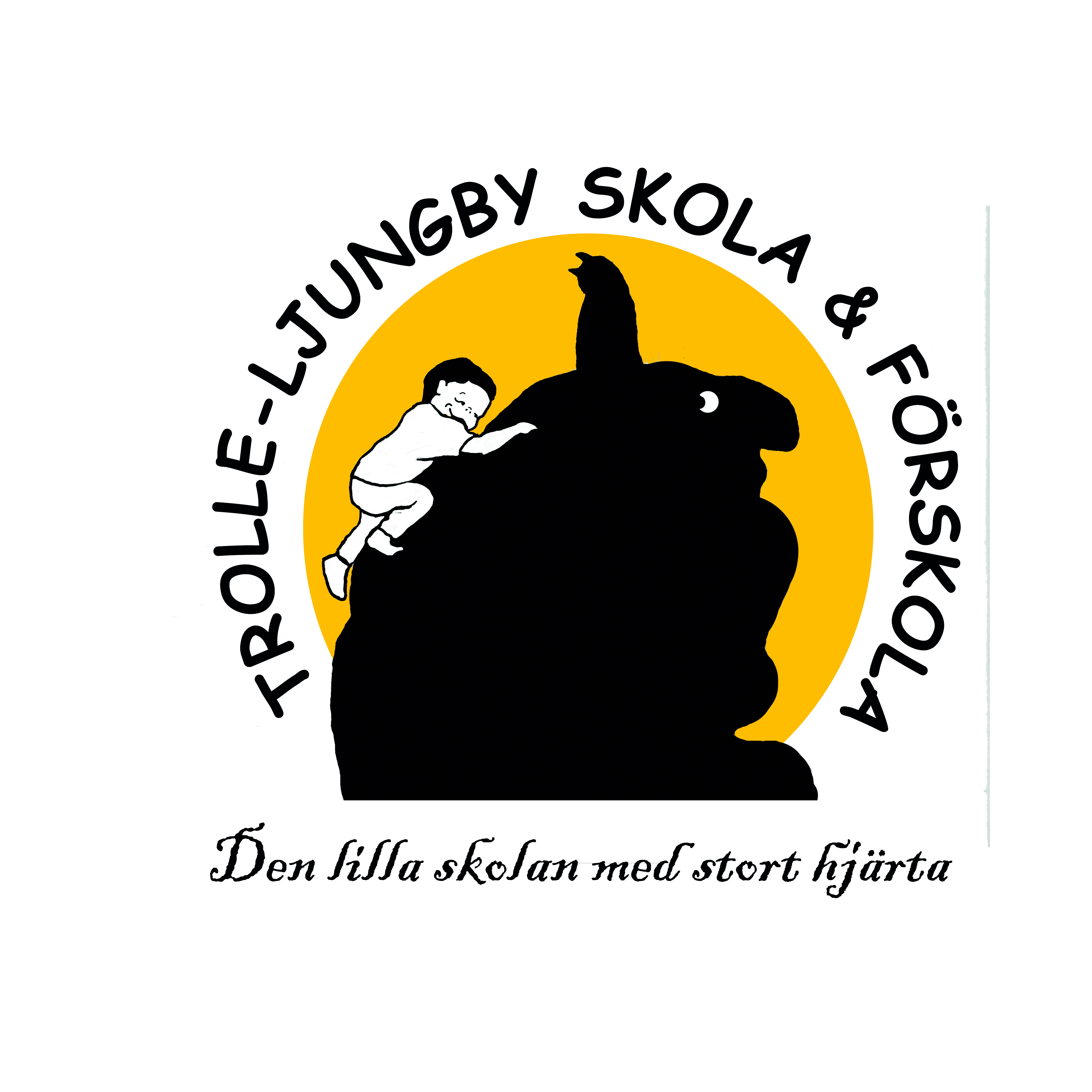 Ansökan om platspå Nymö Förskola  Trolle Ljungby förskolaTrolle Ljungby skola                Vår hemsida: www.trollebygdensbyaskolor.seFör att kunna ställa sig i kö hos oss betalar ni in medlemsavgiften som första året är 200kr och då räknas ni som att stå i kö från det datum inbetalningen registreras hos oss. När ni fått plats betalar ni en årsavgift på 100 kr/medlem från det året barnet fått plats.Avgiften kan sättas in på vårt bg nr: 5867-7766. Avgiften betalas bara in om man vill placera sitt barn på våra förskolor. Vill ni sätta syskon i kö lämnar ni bara in denna blankett. Betala inte in en extra medlemsavgift. I skolan lämnar man in en platsförfrågan på samma sätt men man betalar inte in någon medlemsavgift. Att bli medlem på skolan är en valfri förmån.Vill göra en platsförfrågan till Trolle Ljungby skola, klass: __________ OBS! Läs nedan och ta del av våra krav för föräldrar när ni har era barn hos oss på förskolorna. På skolan ser vi det som en del av vårt samarbete mellan skola-hem såsom att kunna delta i skolans föräldraaktiviteter såsom fixardagar m.m. OBS! Läs nedan och ta del av våra krav för föräldrar när ni har era barn hos oss på förskolorna. På skolan ser vi det som en del av vårt samarbete mellan skola-hem såsom att kunna delta i skolans föräldraaktiviteter såsom fixardagar m.m. OBS! Läs nedan och ta del av våra krav för föräldrar när ni har era barn hos oss på förskolorna. På skolan ser vi det som en del av vårt samarbete mellan skola-hem såsom att kunna delta i skolans föräldraaktiviteter såsom fixardagar m.m. OBS! Läs nedan och ta del av våra krav för föräldrar när ni har era barn hos oss på förskolorna. På skolan ser vi det som en del av vårt samarbete mellan skola-hem såsom att kunna delta i skolans föräldraaktiviteter såsom fixardagar m.m. OBS! Läs nedan och ta del av våra krav för föräldrar när ni har era barn hos oss på förskolorna. På skolan ser vi det som en del av vårt samarbete mellan skola-hem såsom att kunna delta i skolans föräldraaktiviteter såsom fixardagar m.m. Obligatoriska uppgifter för föräldrar med barn i förskolan:#delta vid de 2 fixardagarna per år. Har man inte möjlighet den dagen så tar man kontakt med den ansvariga för fixardagen och tilldelas uppgift som kan göras annan dag. #stöttar i barngruppen tillsammans med andra föräldrar under personalens planering varannan vecka på em. (ca 14:50-16:30). Ca 2-3 pass per termin och familj, beroende på hur många barn vi har i grupperna. Obligatoriska uppgifter för föräldrar med barn i förskolan:#delta vid de 2 fixardagarna per år. Har man inte möjlighet den dagen så tar man kontakt med den ansvariga för fixardagen och tilldelas uppgift som kan göras annan dag. #stöttar i barngruppen tillsammans med andra föräldrar under personalens planering varannan vecka på em. (ca 14:50-16:30). Ca 2-3 pass per termin och familj, beroende på hur många barn vi har i grupperna. Obligatoriska uppgifter för föräldrar med barn i förskolan:#delta vid de 2 fixardagarna per år. Har man inte möjlighet den dagen så tar man kontakt med den ansvariga för fixardagen och tilldelas uppgift som kan göras annan dag. #stöttar i barngruppen tillsammans med andra föräldrar under personalens planering varannan vecka på em. (ca 14:50-16:30). Ca 2-3 pass per termin och familj, beroende på hur många barn vi har i grupperna. Obligatoriska uppgifter för föräldrar med barn i förskolan:#delta vid de 2 fixardagarna per år. Har man inte möjlighet den dagen så tar man kontakt med den ansvariga för fixardagen och tilldelas uppgift som kan göras annan dag. #stöttar i barngruppen tillsammans med andra föräldrar under personalens planering varannan vecka på em. (ca 14:50-16:30). Ca 2-3 pass per termin och familj, beroende på hur många barn vi har i grupperna. Trollebygdens byaskolors ekonomiska förening Bankgironummer: 5867-7766Organisationsnummer: 716436-7604Barnets för- och efternamn:Barnets personnummer:Barnets för- och efternamn:Barnets personnummer:Uppgifter om förälder/vårdnadshavare.Uppgifter om förälder/vårdnadshavareVårdnadshavares namn Vårdnadshavares namnUnderskrift UnderskriftAdress AdressFullständigt personnummer (10 siffror)Fullständigt personnummer (10 siffror)Arbetsplats: Tel jobbArbetsplats: Tel jobbTel bostadTel bostadMobiltelefonMailadress:MobiltelefonMailadress:Skickas till: Trolle Ljungby skolaÅsa BoströmElmquistsväg 2029034 FjälkingeAlt maila ansökan till: asa.bostrom@trolleskola.seFrån vilket datum behövs barnomsorgsplats(räkna 2 veckor för inskolning): ______________________Önskemål av förskoleplats(Trolle Ljungby alt Nymö förskola) _________________